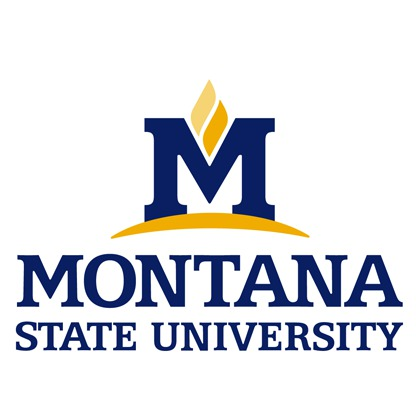 Department of Land Resources and Environmental SciencesRequest for admission to the Accelerated BS/MS trackCurrent Graduate School policy allows students to reserve up 9 credits towards their graduate degree. Land Resources and Environmental (LRES) students on the Accelerated BS/MS track are permitted an exception to this rule and may reserve up to 12 credits. To be admitted to the Accelerated BS/MS track, complete this form and file it with the LRES Student Services Coordinator.Name:		________________________________GID:		________________________________GPA:			___________ (must be at least 3.25)Credits earned:	___________ (must be at least 89)Student signature: 	________________________________ 	Date: ________Advisor signature: 	________________________________ 	Date: ________LRES Student Services Coordinator signature: 	________________________________ 	Date: ________Contact Jill Scarson at (406) 994-3090 or jscarson@montana.edu with questions